от 15 марта 2021 года									           № 268Об утверждении калькуляции на замену и установку одного прибора учёта холодного водоснабжения/ горячего водоснабжения в муниципальном жилищном фонде городского округа город Шахунья Нижегородской области на 2021 годРуководствуясь Федеральным законом от 06.10.2003 № 131-ФЗ "Об общих принципах организации местного самоуправления в Российской Федерации", Федеральным законом от 23.11.2009 № 261-ФЗ "Об энергосбережении и о повышении энергетической эффективности и о внесении изменений в отдельные законодательные акты Российской Федерации", в соответствии с Уставом городского округа город Шахунья Нижегородской области, в целях осуществления мероприятий по  своевременной  замене  и установке приборов учёта холодного водоснабжения/горячего водоснабжения в муниципальном жилищном фонде администрация городского округа город Шахунья Нижегородской области  п о с т а н о в л я е т: 1. Утвердить прилагаемую калькуляцию на замену и установку одного прибора учёта холодного водоснабжения/горячего водоснабжения в муниципальном жилищном фонде городского округа город Шахунья Нижегородской области на 2021 год.2. Управлению экономики, прогнозирования, инвестиционной политики и муниципального имущества городского округа город Шахунья Нижегородской области при подготовке задания на установку приборов учёта руководствоваться настоящим постановлением.3. Опубликовать настоящее постановление на официальном Интернет сайте администрации городского округа город Шахунья Нижегородской области.4. Настоящее постановление вступает в силу со дня его официального опубликования.5. Постановление администрации городского округа город Шахунья Нижегородской области от 11 февраля 2020 года № 122 «Об утверждении калькуляции на замену и установку одного прибора учёта холодного водоснабжения/ горячего водоснабжения в муниципальном жилищном фонде городского округа город Шахунья Нижегородской области на 2020 год» признать утратившим силу со дня вступления в силу настоящего постановления.6. Контроль за исполнением настоящего постановления возложить на начальника Управления экономики, прогнозирования, инвестиционной политики и муниципального имущества городского округа город Шахунья Нижегородской области Козлову Е. Л. Глава местного самоуправлениягородского округа город Шахунья						          Р.В.КошелевУтвержденапостановлением администрациигородского округа город ШахуньяНижегородской областиот 15.03.2021 г. № 268Калькуляция на замену одного прибора учёта холодного водоснабжения/горячего водоснабжения в муниципальном жилищном фонде городского округа город Шахунья Нижегородской области на 2021 годКалькуляция составлена без учёта НДС.Калькуляция на установку одного прибора учёта холодного водоснабжения/горячего водоснабжения в муниципальном жилищном фонде городского округа город Шахунья Нижегородской области на 2021 годКалькуляция составлена без учёта НДС._____________________________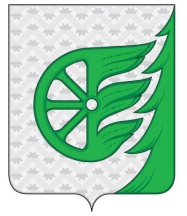 Администрация городского округа город ШахуньяНижегородской областиП О С Т А Н О В Л Е Н И Е№№п\пНаименование статьи затратСуммав руб.1ФОТ327,292Страховые взносы98,843Автоуслуги850,584Материалы1174,885Общехозяйственные236,036Прочие37,97Итого2725,59Рентабельность 10%272,56Всего с рентабельностью2998,15№№п\пНаименование статьи затратСуммав руб.1ФОТ615,032Страховые взносы185,743Автоуслуги933,714Материалы1174,885Общехозяйственные316,806Прочие1051,10Итого4277,26Рентабельность 10%417,73Всего с рентабельностью4704,99